令和４年８月吉日　関係各位山口・吉南地区地域ケア連絡会議医療・介護連携専門部会長　鮎川　浩志フレイル予防のための食と栄養に関する研修会の御案内　残暑の候、ますます御清栄のこととお喜び申し上げます。　平素から、在宅医療・介護連携推進事業について、御理解、御協力を賜り厚くお礼申し上げます。　さて、この度、医療と介護の関係者が、低栄養による健康への影響について知り、栄養管理の重要性や、食と栄養に関する知識の向上を図り、日常の業務に生かすことを目的に、下記のとおり研修会を開催いたします。つきましては、御多用中のところ恐縮ですが、御参加いただきますよう御案内申し上げます。記１　開催日時　　　令和４年９月３０日（金）１９時～２０時３０分２　場所　　　Zoomによるオンライン研修３　対象者　　　医療関係者、介護支援専門員、地域包括支援センター職員、介護サービス提供事業者等４　演題　　　「知って役立つ！フレイル予防のための食と栄養の知識」５　講師　　　公益社団法人山口県栄養士会　会長　野﨑　あけみ　氏６　申込方法　　　下記のQRコードを読み取り、申し込みを行ってください。なお、オンラインでの申し込みが困難な場合のみ、別紙申込書に　　記入の上、ＦＡＸにて「山口・吉南地区地域ケア連絡会議事務局（山口市医師会内） FAX：０８３－９２２－４２２９」までお申し込みください。７　申込期限　　令和４年９月２０日（火）８　参加方法　　申込時に記入されたメールアドレスへ、ZoomのミーティングID等を送付します。研修会前日になっても、メールが届かない場合は、下記問い合わせ先まで御連絡ください。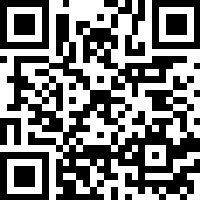 申込はこちらのQRコードからお願いします　→→→　　